30 марта 1999 года N 52-ФЗ
РОССИЙСКАЯ ФЕДЕРАЦИЯФЕДЕРАЛЬНЫЙ ЗАКОНО САНИТАРНО-ЭПИДЕМИОЛОГИЧЕСКОМ БЛАГОПОЛУЧИИ НАСЕЛЕНИЯПринятГосударственной Думой12 марта 1999 годаОдобренСоветом Федерации17 марта 1999 года(в ред. Федеральных законов от 30.12.2001 N 196-ФЗ,от 10.01.2003 N 15-ФЗ, от 30.06.2003 N 86-ФЗ,от 22.08.2004 N 122-ФЗ, от 09.05.2005 N 45-ФЗ,от 31.12.2005 N 199-ФЗ, от 18.12.2006 N 232-ФЗ,от 29.12.2006 N 258-ФЗ, от 30.12.2006 N 266-ФЗ,от 26.06.2007 N 118-ФЗ, от 08.11.2007 N 258-ФЗ,от 01.12.2007 N 309-ФЗ, от 14.07.2008 N 118-ФЗ,от 23.07.2008 N 160-ФЗ, от 30.12.2008 N 309-ФЗ,от 28.09.2010 N 243-ФЗ, от 28.12.2010 N 394-ФЗ,от 18.07.2011 N 215-ФЗ, от 18.07.2011 N 242-ФЗ,от 18.07.2011 N 243-ФЗ, от 19.07.2011 N 248-ФЗ,от 07.12.2011 N 417-ФЗ, от 05.06.2012 N 52-ФЗ,от 25.06.2012 N 93-ФЗ, от 02.07.2013 N 185-ФЗ,от 23.07.2013 N 246-ФЗ, от 25.11.2013 N 317-ФЗ,с изм., внесенными Федеральными законами от 12.06.2008 N 88-ФЗ,от 27.10.2008 N 178-ФЗ, от 22.12.2008 N 268-ФЗ)Настоящий Федеральный закон направлен на обеспечение санитарно-эпидемиологического благополучия населения как одного из основных условий реализации конституционных прав граждан на охрану здоровья и благоприятную окружающую среду.Глава I. ОБЩИЕ ПОЛОЖЕНИЯСтатья 1. Основные понятияВ целях настоящего Федерального закона используются следующие основные понятия:санитарно-эпидемиологическое благополучие населения - состояние здоровья населения, среды обитания человека, при котором отсутствует вредное воздействие факторов среды обитания на человека и обеспечиваются благоприятные условия его жизнедеятельности;среда обитания человека (далее - среда обитания) - совокупность объектов, явлений и факторов окружающей (природной и искусственной) среды, определяющая условия жизнедеятельности человека;факторы среды обитания - биологические (вирусные, бактериальные, паразитарные и иные), химические, физические (шум, вибрация, ультразвук, инфразвук, тепловые, ионизирующие, неионизирующие и иные излучения), социальные (питание, водоснабжение, условия быта, труда, отдыха) и иные факторы среды обитания, которые оказывают или могут оказывать воздействие на человека и (или) на состояние здоровья будущих поколений;вредное воздействие на человека - воздействие факторов среды обитания, создающее угрозу жизни или здоровью человека либо угрозу жизни или здоровью будущих поколений;благоприятные условия жизнедеятельности человека - состояние среды обитания, при котором отсутствует вредное воздействие ее факторов на человека (безвредные условия) и имеются возможности для восстановления нарушенных функций организма человека;безопасные условия для человека - состояние среды обитания, при котором отсутствует опасность вредного воздействия ее факторов на человека;санитарно-эпидемиологическая обстановка - состояние здоровья населения и среды обитания на определенной территории в конкретно указанное время;гигиенический норматив - установленное исследованиями допустимое максимальное или минимальное количественное и (или) качественное значение показателя, характеризующего тот или иной фактор среды обитания с позиций его безопасности и (или) безвредности для человека;санитарно-эпидемиологические требования - обязательные требования к обеспечению безопасности и (или) безвредности для человека факторов среды обитания, условий деятельности юридических лиц и граждан, в том числе индивидуальных предпринимателей, используемых ими территорий, зданий, строений, сооружений, помещений, оборудования, транспортных средств, несоблюдение которых создает угрозу жизни или здоровью человека, угрозу возникновения и распространения заболеваний и которые устанавливаются государственными санитарно-эпидемиологическими правилами и гигиеническими нормативами (далее - санитарные правила), а в отношении безопасности продукции и связанных с требованиями к продукции процессов ее производства, хранения, перевозки, реализации, эксплуатации, применения (использования) и утилизации, которые устанавливаются документами, принятыми в соответствии с международными договорами Российской Федерации, и техническими регламентами;(в ред. Федерального закона от 19.07.2011 N 248-ФЗ)социально-гигиенический мониторинг - государственная система наблюдений за состоянием здоровья населения и среды обитания, их анализа, оценки и прогноза, а также определения причинно-следственных связей между состоянием здоровья населения и воздействием факторов среды обитания;федеральный государственный санитарно-эпидемиологический надзор - деятельность по предупреждению, обнаружению, пресечению нарушений законодательства Российской Федерации в области обеспечения санитарно-эпидемиологического благополучия населения в целях охраны здоровья населения и среды обитания;(в ред. Федерального закона от 18.07.2011 N 242-ФЗ)санитарно-эпидемиологическое заключение - документ, выдаваемый в установленных настоящим Федеральным законом случаях федеральными органами исполнительной власти, уполномоченными на осуществление федерального государственного санитарно-эпидемиологического надзора, и удостоверяющий соответствие или несоответствие санитарным правилам факторов среды обитания, условий деятельности юридических лиц, граждан, в том числе индивидуальных предпринимателей, а также используемых ими территорий, зданий, строений, сооружений, помещений, оборудования, транспортных средств;(в ред. Федерального закона от 19.07.2011 N 248-ФЗ)санитарно-противоэпидемические (профилактические) мероприятия - организационные, административные, инженерно-технические, медико-санитарные, ветеринарные и иные меры, направленные на устранение или уменьшение вредного воздействия на человека факторов среды обитания, предотвращение возникновения и распространения инфекционных заболеваний и массовых неинфекционных заболеваний (отравлений) и их ликвидацию;ограничительные мероприятия (карантин) - административные, медико-санитарные, ветеринарные и иные меры, направленные на предотвращение распространения инфекционных заболеваний и предусматривающие особый режим хозяйственной и иной деятельности, ограничение передвижения населения, транспортных средств, грузов, товаров и животных;инфекционные заболевания - инфекционные заболевания человека, возникновение и распространение которых обусловлено воздействием на человека биологических факторов среды обитания (возбудителей инфекционных заболеваний) и возможностью передачи болезни от заболевшего человека, животного к здоровому человеку;инфекционные заболевания, представляющие опасность для окружающих, - инфекционные заболевания человека, характеризующиеся тяжелым течением, высоким уровнем смертности и инвалидности, быстрым распространением среди населения (эпидемия);массовые неинфекционные заболевания (отравления) - заболевания человека, возникновение которых обусловлено воздействием физических, и (или) химических, и (или) социальных факторов среды обитания.Статья 2. Обеспечение санитарно-эпидемиологического благополучия населения1. Санитарно-эпидемиологическое благополучие населения обеспечивается посредством:профилактики заболеваний в соответствии с санитарно-эпидемиологической обстановкой и прогнозом ее изменения;абзац утратил силу. - Федеральный закон от 22.08.2004 N 122-ФЗ;выполнения санитарно-противоэпидемических (профилактических) мероприятий и обязательного соблюдения гражданами, индивидуальными предпринимателями и юридическими лицами санитарных правил как составной части осуществляемой ими деятельности;(в ред. Федеральных законов от 22.08.2004 N 122-ФЗ, от 18.07.2011 N 242-ФЗ)абзац утратил силу с 1 августа 2011 года. - Федеральный закон от 18.07.2011 N 242-ФЗ;государственного санитарно-эпидемиологического нормирования;федерального государственного санитарно-эпидемиологического надзора;(в ред. Федерального закона от 18.07.2011 N 242-ФЗ)обязательного подтверждения соответствия продукции санитарно-эпидемиологическим требованиям в порядке, установленном законодательством Российской Федерации о техническом регулировании;(в ред. Федерального закона от 19.07.2011 N 248-ФЗ)лицензирования видов деятельности, представляющих потенциальную опасность для человека;государственной регистрации потенциально опасных для человека химических и биологических веществ, отдельных видов продукции, радиоактивных веществ, отходов производства и потребления, а также впервые ввозимых на территорию Российской Федерации отдельных видов продукции;проведения социально-гигиенического мониторинга;научных исследований в области обеспечения санитарно-эпидемиологического благополучия населения;формирования и ведения открытых и общедоступных федеральных информационных ресурсов, направленных на своевременное информирование органов государственной власти, органов местного самоуправления, юридических лиц, индивидуальных предпринимателей и граждан о возникновении инфекционных заболеваний, массовых неинфекционных заболеваний (отравлений), состоянии среды обитания и проводимых санитарно-противоэпидемических (профилактических) мероприятиях;(в ред. Федерального закона от 18.07.2011 N 242-ФЗ)мер по гигиеническому воспитанию и обучению населения и пропаганде здорового образа жизни;мер по привлечению к ответственности за нарушение законодательства Российской Федерации в области обеспечения санитарно-эпидемиологического благополучия населения.2. Осуществление мер по обеспечению санитарно-эпидемиологического благополучия населения является расходным обязательством Российской Федерации.Осуществление мер по предупреждению эпидемий и ликвидации их последствий, а также по охране окружающей среды является расходным обязательством субъектов Российской Федерации.Органы государственной власти и органы местного самоуправления, организации всех форм собственности, индивидуальные предприниматели, граждане обеспечивают соблюдение требований законодательства Российской Федерации в области обеспечения санитарно-эпидемиологического благополучия населения за счет собственных средств.(п. 2 в ред. Федерального закона от 22.08.2004 N 122-ФЗ)3. Особенности обеспечения санитарно-эпидемиологического благополучия населения на территории инновационного центра "Сколково", в том числе особенности утверждения и применения санитарно-эпидемиологических требований, устанавливаются Федеральным законом "Об инновационном центре "Сколково".(п. 3 введен Федеральным законом от 28.09.2010 N 243-ФЗ)Статья 3. Законодательство в области обеспечения санитарно-эпидемиологического благополучия населения(в ред. Федерального закона от 31.12.2005 N 199-ФЗ)Законодательство в области обеспечения санитарно-эпидемиологического благополучия населения (далее - санитарное законодательство) основывается на Конституции Российской Федерации и состоит из настоящего Федерального закона, других федеральных законов, а также принимаемых в соответствии с ними иных нормативных правовых актов Российской Федерации, законов и иных нормативных правовых актов субъектов Российской Федерации.Статья 4. Отношения, регулируемые настоящим Федеральным закономНастоящий Федеральный закон регулирует отношения, возникающие в области обеспечения санитарно-эпидемиологического благополучия населения как одного из основных условий реализации предусмотренных Конституцией Российской Федерации прав граждан на охрану здоровья и благоприятную окружающую среду.Отношения, возникающие в области охраны окружающей среды, в той мере, в какой это необходимо для обеспечения санитарно-эпидемиологического благополучия населения, регулируются законодательством Российской Федерации об охране окружающей среды и настоящим Федеральным законом.(в ред. Федерального закона от 30.12.2008 N 309-ФЗ)Статья 5. Полномочия Российской Федерации в области обеспечения санитарно-эпидемиологического благополучия населенияК полномочиям Российской Федерации в области обеспечения санитарно-эпидемиологического благополучия населения относятся:определение основных направлений государственной политики в области обеспечения санитарно-эпидемиологического благополучия населения;принятие федеральных законов и иных нормативных правовых актов Российской Федерации в области обеспечения санитарно-эпидемиологического благополучия населения;абзац утратил силу. - Федеральный закон от 22.08.2004 N 122-ФЗ;координация деятельности федеральных органов исполнительной власти, органов исполнительной власти субъектов Российской Федерации в области обеспечения санитарно-эпидемиологического благополучия населения;абзац утратил силу. - Федеральный закон от 22.08.2004 N 122-ФЗ;федеральный государственный санитарно-эпидемиологический надзор;(в ред. Федерального закона от 18.07.2011 N 242-ФЗ)государственное санитарно-эпидемиологическое нормирование;социально-гигиенический мониторинг;установление единой системы государственного учета и отчетности в области обеспечения санитарно-эпидемиологического благополучия населения;ведение государственных регистров потенциально опасных для человека химических, биологических веществ и отдельных видов продукции, радиоактивных веществ, отходов производства и потребления, а также отдельных видов продукции, ввоз которых впервые осуществляется на территорию Российской Федерации;обеспечение санитарной охраны территории Российской Федерации;введение и отмена на территории Российской Федерации ограничительных мероприятий (карантина);введение и отмена санитарно-карантинного контроля в пунктах пропуска через Государственную границу Российской Федерации;подготовка и опубликование ежегодных государственных докладов о санитарно-эпидемиологической обстановке в Российской Федерации;координация научных исследований в области обеспечения санитарно-эпидемиологического благополучия населения;международное сотрудничество Российской Федерации и заключение международных договоров Российской Федерации в области обеспечения санитарно-эпидемиологического благополучия населения;реализация мер по гигиеническому воспитанию и обучению населения, пропаганде здорового образа жизни;(абзац введен Федеральным законом от 22.08.2004 N 122-ФЗ)контроль за санитарно-эпидемиологической обстановкой;(абзац введен Федеральным законом от 22.08.2004 N 122-ФЗ)своевременное и полное информирование органов государственной власти, органов местного самоуправления, юридических лиц, индивидуальных предпринимателей и граждан о санитарно-эпидемиологической обстановке, о проводимых и (или) планируемых санитарно-противоэпидемических (профилактических) мероприятиях, в том числе об ограничительных, о возникновении или об угрозе возникновения инфекционных заболеваний и о массовых неинфекционных заболеваниях (отравлениях).(абзац введен Федеральным законом от 22.08.2004 N 122-ФЗ, в ред. Федерального закона от 18.07.2011 N 242-ФЗ)Статья 6. Полномочия субъектов Российской Федерации в области обеспечения санитарно-эпидемиологического благополучия населения(в ред. Федерального закона от 31.12.2005 N 199-ФЗ)К полномочиям субъектов Российской Федерации в области обеспечения санитарно-эпидемиологического благополучия населения относятся:принятие в соответствии с федеральными законами законов и иных нормативных правовых актов субъекта Российской Федерации, контроль за их исполнением;право разработки, утверждения и реализации региональных программ обеспечения санитарно-эпидемиологического благополучия населения, согласованных с территориальным органом федерального органа исполнительной власти, осуществляющим функции по контролю и надзору в сфере обеспечения санитарно-эпидемиологического благополучия населения;введение и отмена на территории субъекта Российской Федерации ограничительных мероприятий (карантина) на основании предложений, предписаний главных государственных санитарных врачей и их заместителей;право осуществления мер по гигиеническому воспитанию и обучению населения, пропаганде здорового образа жизни;обеспечение своевременного информирования населения субъекта Российской Федерации о возникновении или об угрозе возникновения инфекционных заболеваний и массовых неинфекционных заболеваний (отравлений), о состоянии среды обитания и проводимых санитарно-противоэпидемических (профилактических) мероприятиях;право участия в проведении социально-гигиенического мониторинга субъекта Российской Федерации.(в ред. Федерального закона от 29.12.2006 N 258-ФЗ)Статья 7. Утратила силу. - Федеральный закон от 22.08.2004 N 122-ФЗ.Глава II. ПРАВА И ОБЯЗАННОСТИ ГРАЖДАН, ИНДИВИДУАЛЬНЫХПРЕДПРИНИМАТЕЛЕЙ И ЮРИДИЧЕСКИХ ЛИЦ В ОБЛАСТИ ОБЕСПЕЧЕНИЯСАНИТАРНО-ЭПИДЕМИОЛОГИЧЕСКОГО БЛАГОПОЛУЧИЯ НАСЕЛЕНИЯСтатья 8. Права гражданГраждане имеют право:на благоприятную среду обитания, факторы которой не оказывают вредного воздействия на человека;получать в соответствии с законодательством Российской Федерации в органах государственной власти, органах местного самоуправления, органах, осуществляющих федеральный государственный санитарно-эпидемиологический надзор, и у юридических лиц информацию о санитарно-эпидемиологической обстановке, состоянии среды обитания, качестве и безопасности продукции производственно-технического назначения, пищевых продуктов, товаров для личных и бытовых нужд, потенциальной опасности для здоровья человека выполняемых работ и оказываемых услуг;(в ред. Федеральных законов от 22.08.2004 N 122-ФЗ, от 18.07.2011 N 242-ФЗ)обращаться в органы, уполномоченные на осуществление федерального государственного санитарно-эпидемиологического надзора, в связи с нарушениями требований санитарного законодательства, создающими угрозу причинения вреда жизни, здоровью людей, вреда окружающей среде и угрозу санитарно-эпидемиологическому благополучию населения;(в ред. Федерального закона от 18.07.2011 N 242-ФЗ)вносить в органы государственной власти, органы местного самоуправления, органы, осуществляющие федеральный государственный санитарно-эпидемиологический надзор, предложения об обеспечении санитарно-эпидемиологического благополучия населения;(в ред. Федеральных законов от 22.08.2004 N 122-ФЗ, от 18.07.2011 N 242-ФЗ)на возмещение в полном объеме вреда, причиненного их здоровью или имуществу вследствие нарушения другими гражданами, индивидуальными предпринимателями и юридическими лицами санитарного законодательства, а также при осуществлении санитарно-противоэпидемических (профилактических) мероприятий, в порядке, установленном законодательством Российской Федерации.Статья 9. Права индивидуальных предпринимателей и юридических лицИндивидуальные предприниматели и юридические лица имеют право:получать в соответствии с законодательством Российской Федерации в органах государственной власти, органах местного самоуправления, органах, осуществляющих федеральный государственный санитарно-эпидемиологический надзор, информацию о санитарно-эпидемиологической обстановке, состоянии среды обитания, санитарных правилах;(в ред. Федеральных законов от 22.08.2004 N 122-ФЗ, от 18.07.2011 N 242-ФЗ)принимать участие в разработке федеральными органами исполнительной власти, органами исполнительной власти субъектов Российской Федерации, органами местного самоуправления мероприятий по обеспечению санитарно-эпидемиологического благополучия населения;на возмещение в полном объеме вреда, причиненного их имуществу вследствие нарушения гражданами, другими индивидуальными предпринимателями и юридическими лицами санитарного законодательства, а также при осуществлении санитарно-противоэпидемических (профилактических) мероприятий, в порядке, установленном законодательством Российской Федерации.Статья 10. Обязанности гражданГраждане обязаны:выполнять требования санитарного законодательства, а также постановлений, предписаний осуществляющих федеральный государственный санитарно-эпидемиологический надзор должностных лиц;(в ред. Федеральных законов от 18.07.2011 N 242-ФЗ, от 19.07.2011 N 248-ФЗ)заботиться о здоровье, гигиеническом воспитании и об обучении своих детей;не осуществлять действия, влекущие за собой нарушение прав других граждан на охрану здоровья и благоприятную среду обитания.Статья 11. Обязанности индивидуальных предпринимателей и юридических лицИндивидуальные предприниматели и юридические лица в соответствии с осуществляемой ими деятельностью обязаны:выполнять требования санитарного законодательства, а также постановлений, предписаний осуществляющих федеральный государственный санитарно-эпидемиологический надзор должностных лиц;(в ред. Федеральных законов от 18.07.2011 N 242-ФЗ, от 19.07.2011 N 248-ФЗ)разрабатывать и проводить санитарно-противоэпидемические (профилактические) мероприятия;обеспечивать безопасность для здоровья человека выполняемых работ и оказываемых услуг, а также продукции производственно-технического назначения, пищевых продуктов и товаров для личных и бытовых нужд при их производстве, транспортировке, хранении, реализации населению;осуществлять производственный контроль, в том числе посредством проведения лабораторных исследований и испытаний, за соблюдением санитарно-эпидемиологических требований и проведением санитарно-противоэпидемических (профилактических) мероприятий при выполнении работ и оказании услуг, а также при производстве, транспортировке, хранении и реализации продукции;(в ред. Федерального закона от 19.07.2011 N 248-ФЗ)проводить работы по обоснованию безопасности для человека новых видов продукции и технологии ее производства, критериев безопасности и (или) безвредности факторов среды обитания и разрабатывать методы контроля за факторами среды обитания;своевременно информировать население, органы местного самоуправления, органы, осуществляющие федеральный государственный санитарно-эпидемиологический надзор, об аварийных ситуациях, остановках производства, о нарушениях технологических процессов, создающих угрозу санитарно-эпидемиологическому благополучию населения;(в ред. Федеральных законов от 22.08.2004 N 122-ФЗ, от 18.07.2011 N 242-ФЗ)абзац утратил силу с 1 августа 2011 года. - Федеральный закон от 18.07.2011 N 242-ФЗ;осуществлять гигиеническое обучение работников.Глава III. САНИТАРНО-ЭПИДЕМИОЛОГИЧЕСКИЕТРЕБОВАНИЯ ОБЕСПЕЧЕНИЯ БЕЗОПАСНОСТИ СРЕДЫОБИТАНИЯ ДЛЯ ЗДОРОВЬЯ ЧЕЛОВЕКАСтатья 12. Санитарно-эпидемиологические требования к планировке и застройке городских и сельских поселений1. При планировке и застройке городских и сельских поселений должно предусматриваться создание благоприятных условий для жизни и здоровья населения путем комплексного благоустройства городских и сельских поселений и реализации иных мер по предупреждению и устранению вредного воздействия на человека факторов среды обитания.2. При разработке нормативов градостроительного проектирования, схем территориального планирования, генеральных планов городских и сельских поселений, проектов планировки общественных центров, жилых районов, магистралей городов, решении вопросов размещения объектов гражданского, промышленного и сельскохозяйственного назначения и установления их санитарно-защитных зон, выборе земельных участков под строительство, а также при проектировании, строительстве, реконструкции, техническом перевооружении, консервации и ликвидации промышленных, транспортных объектов, зданий и сооружений культурно-бытового назначения, жилых домов, объектов инженерной инфраструктуры и благоустройства и иных объектов (далее - объекты) должны соблюдаться санитарные правила.(в ред. Федеральных законов от 18.12.2006 N 232-ФЗ, от 18.07.2011 N 215-ФЗ)3. Утратил силу. - Федеральный закон от 19.07.2011 N 248-ФЗ.4. Граждане, индивидуальные предприниматели и юридические лица, ответственные за выполнение работ по проектированию и строительству объектов, их финансирование и (или) кредитование, в случае выявления нарушения санитарно-эпидемиологических требований или невозможности их выполнения обязаны приостановить либо полностью прекратить проведение указанных работ и их финансирование и (или) кредитование.(в ред. Федерального закона от 19.07.2011 N 248-ФЗ)Статья 13. Санитарно-эпидемиологические требования к продукции производственно-технического назначения, товарам для личных и бытовых нужд и технологиям их производства1. Продукция производственно-технического назначения, при производстве, транспортировке, хранении, применении (использовании) и утилизации которой требуется непосредственное участие человека, а также товары для личных и бытовых нужд граждан (далее - продукция) не должны оказывать вредное воздействие на человека и среду обитания.Продукция по своим свойствам и показателям должна соответствовать санитарно-эпидемиологическим требованиям.(в ред. Федерального закона от 19.07.2011 N 248-ФЗ)2. Производство, применение (использование) и реализация населению новых видов продукции (впервые разрабатываемых или внедряемых) осуществляются при условии их соответствия санитарно-эпидемиологическим требованиям.(в ред. Федерального закона от 19.07.2011 N 248-ФЗ)3. Граждане, индивидуальные предприниматели и юридические лица, осуществляющие разработку, производство, транспортировку, закупку, хранение и реализацию продукции, в случае установления ее несоответствия санитарно-эпидемиологическим требованиям обязаны приостановить такую деятельность, изъять продукцию из оборота и принять меры по применению (использованию) продукции в целях, исключающих причинение вреда человеку, или ее уничтожить.(в ред. Федерального закона от 19.07.2011 N 248-ФЗ)КонсультантПлюс: примечание.С 29 апреля 2009 года требования статьи 14 не применяются в отношении соковой продукции из фруктов и (или) овощей (статья 28 Федерального закона от 27.10.2008 N 178-ФЗ).Статья 14. Санитарно-эпидемиологические требования к потенциально опасным для человека химическим, биологическим веществам и отдельным видам продукцииПотенциально опасные для человека химические, биологические вещества и отдельные виды продукции допускаются к производству, транспортировке, закупке, хранению, реализации и применению (использованию) после их государственной регистрации в соответствии со статьей 43 настоящего Федерального закона.Статья 15. Санитарно-эпидемиологические требования к пищевым продуктам, пищевым добавкам, продовольственному сырью, а также контактирующим с ними материалам и изделиям и технологиям их производства1. Пищевые продукты должны удовлетворять физиологическим потребностям человека и не должны оказывать на него вредное воздействие.2. Пищевые продукты, пищевые добавки, продовольственное сырье, а также контактирующие с ними материалы и изделия в процессе их производства, хранения, транспортировки и реализации населению должны соответствовать санитарно-эпидемиологическим требованиям.(в ред. Федерального закона от 19.07.2011 N 248-ФЗ)3. При производстве пищевых продуктов могут быть использованы контактирующие с ними материалы и изделия, пищевые добавки, разрешенные в порядке, установленном Правительством Российской Федерации.4. Производство, применение (использование) и реализация населению новых видов (впервые разрабатываемых и внедряемых в производство) пищевых продуктов, пищевых добавок, продовольственного сырья, а также контактирующих с ними материалов и изделий, внедрение новых технологических процессов их производства и технологического оборудования осуществляются при условии их соответствия санитарно-эпидемиологическим требованиям.(в ред. Федерального закона от 19.07.2011 N 248-ФЗ)5. Граждане, индивидуальные предприниматели и юридические лица, осуществляющие производство, закупку, хранение, транспортировку, реализацию пищевых продуктов, пищевых добавок, продовольственного сырья, а также контактирующих с ними материалов и изделий, должны выполнять санитарно-эпидемиологические требования.(в ред. Федерального закона от 19.07.2011 N 248-ФЗ)6. Не соответствующие санитарно-эпидемиологическим требованиям и представляющие опасность для человека пищевые продукты, пищевые добавки, продовольственное сырье, а также контактирующие с ними материалы и изделия немедленно снимаются с производства или реализации.(в ред. Федерального закона от 19.07.2011 N 248-ФЗ)КонсультантПлюс: примечание.По вопросу, касающемуся государственного надзора и контроля в области обеспечения качества и безопасности пищевых продуктов, см. Постановление Правительства РФ от 21.12.2000 N 987.Снятые с производства или реализации пищевые продукты, пищевые добавки, продовольственное сырье, а также контактирующие с ними материалы и изделия должны быть использованы их владельцами в целях, исключающих причинение вреда человеку, или уничтожены.7. К отношениям, связанным с обеспечением безопасности пищевых продуктов, а также материалов и изделий, контактирующих с пищевыми продуктами, применяются положения законодательства Российской Федерации о техническом регулировании.(п. 7 введен Федеральным законом от 19.07.2011 N 248-ФЗ)Статья 16. Санитарно-эпидемиологические требования к продукции, ввозимой на территорию Российской Федерации1. Продукция, ввозимая на территорию Российской Федерации гражданами, индивидуальными предпринимателями и юридическими лицами и предназначенная для реализации населению, а также для применения (использования) в промышленности, сельском хозяйстве, гражданском строительстве, на транспорте, в процессе которого требуется непосредственное участие человека, не должна оказывать вредное воздействие на человека и среду обитания.2. Продукция, указанная в пункте 1 настоящей статьи, должна соответствовать санитарно-эпидемиологическим требованиям. Отдельные виды продукции, которые впервые ввозятся на территорию Российской Федерации и перечень которых устанавливается Правительством Российской Федерации, до их ввоза на территорию Российской Федерации подлежат государственной регистрации в соответствии со статьей 43 настоящего Федерального закона.(в ред. Федерального закона от 19.07.2011 N 248-ФЗ)3. Обязательства о выполнении санитарно-эпидемиологических требований к продукции, ввозимой на территорию Российской Федерации, гарантии соблюдения указанных требований при поставке каждой партии такой продукции являются существенными условиями договоров (контрактов) поставок такой продукции.(п. 3 в ред. Федерального закона от 19.07.2011 N 248-ФЗ)Статья 17. Санитарно-эпидемиологические требования к организации питания населения1. При организации питания населения в специально оборудованных местах (столовых, ресторанах, кафе, барах и других), в том числе при приготовлении пищи и напитков, их хранении и реализации населению, для предотвращения возникновения и распространения инфекционных заболеваний и массовых неинфекционных заболеваний (отравлений) должны выполняться санитарно-эпидемиологические требования.(в ред. Федерального закона от 19.07.2011 N 248-ФЗ)2. При организации питания в дошкольных и других образовательных организациях, медицинских организациях, оздоровительных учреждениях и учреждениях социальной защиты, установлении норм пищевого довольствия для военнослужащих, а также при установлении норм питания для лиц, находящихся в следственных изоляторах или отбывающих наказание в исправительных учреждениях, обязательно соблюдение научно обоснованных физиологических норм питания человека.(в ред. Федеральных законов от 02.07.2013 N 185-ФЗ, от 25.11.2013 N 317-ФЗ)КонсультантПлюс: примечание.Приказом Минздравсоцразвития РФ от 02.08.2010 N 593н утверждены Рекомендации по рациональным нормам потребления пищевых продуктов, отвечающим современным требованиям здорового питания.3. При установлении минимальных социальных стандартов уровня жизни населения, гарантируемых государством, должны учитываться физиологические нормы питания человека.Статья 18. Санитарно-эпидемиологические требования к водным объектам1. Водные объекты, используемые в целях питьевого и хозяйственно-бытового водоснабжения, а также в лечебных, оздоровительных и рекреационных целях, в том числе водные объекты, расположенные в границах городских и сельских населенных пунктов (далее - водные объекты), не должны являться источниками биологических, химических и физических факторов вредного воздействия на человека.(п. 1 в ред. Федерального закона от 14.07.2008 N 118-ФЗ)2. Критерии безопасности и (или) безвредности для человека водных объектов, в том числе предельно допустимые концентрации в воде химических, биологических веществ, микроорганизмов, уровень радиационного фона устанавливаются санитарными правилами.3. Использование водного объекта в конкретно указанных целях допускается при наличии санитарно-эпидемиологического заключения о соответствии водного объекта санитарным правилам и условиям безопасного для здоровья населения использования водного объекта.(в ред. Федерального закона от 14.07.2008 N 118-ФЗ)4. Для охраны водных объектов, предотвращения их загрязнения и засорения устанавливаются в соответствии с законодательством Российской Федерации согласованные с органами, осуществляющими федеральный государственный санитарно-эпидемиологический надзор, нормативы предельно допустимых вредных воздействий на водные объекты, нормативы предельно допустимых сбросов химических, биологических веществ и микроорганизмов в водные объекты.(в ред. Федеральных законов от 22.08.2004 N 122-ФЗ, от 18.07.2011 N 242-ФЗ)Проекты округов и зон санитарной охраны водных объектов, используемых для питьевого, хозяйственно-бытового водоснабжения и в лечебных целях, утверждаются органами исполнительной власти субъектов Российской Федерации при наличии санитарно-эпидемиологического заключения о соответствии их санитарным правилам.(в ред. Федерального закона от 22.08.2004 N 122-ФЗ)5. Органы исполнительной власти субъектов Российской Федерации, органы местного самоуправления, индивидуальные предприниматели и юридические лица в случае, если водные объекты представляют опасность для здоровья населения, обязаны в соответствии с их полномочиями принять меры по ограничению, приостановлению или запрещению использования указанных водных объектов.Границы и режим зон санитарной охраны источников питьевого и хозяйственно-бытового водоснабжения устанавливаются органами исполнительной власти субъектов Российской Федерации при наличии санитарно-эпидемиологического заключения о соответствии их санитарным правилам.(абзац введен Федеральным законом от 14.07.2008 N 118-ФЗ)Статья 19. Санитарно-эпидемиологические требования к питьевой воде, а также к питьевому и хозяйственно-бытовому водоснабжению(в ред. Федерального закона от 14.07.2008 N 118-ФЗ)1. Питьевая вода должна быть безопасной в эпидемиологическом и радиационном отношении, безвредной по химическому составу и должна иметь благоприятные органолептические свойства.2. Организации, осуществляющие горячее водоснабжение, холодное водоснабжение с использованием централизованных систем горячего водоснабжения, холодного водоснабжения, обязаны обеспечить соответствие качества горячей и питьевой воды указанных систем санитарно-эпидемиологическим требованиям.(п. 2 в ред. Федерального закона от 07.12.2011 N 417-ФЗ)3. Население городских и сельских поселений должно обеспечиваться питьевой водой в приоритетном порядке в количестве, достаточном для удовлетворения физиологических и бытовых потребностей.Статья 20. Санитарно-эпидемиологические требования к атмосферному воздуху в городских и сельских поселениях, на территориях промышленных организаций, воздуху в рабочих зонах производственных помещений, жилых и других помещениях1. Атмосферный воздух в городских и сельских поселениях, на территориях промышленных организаций, а также воздух в рабочих зонах производственных помещений, жилых и других помещениях (далее - места постоянного или временного пребывания человека) не должен оказывать вредное воздействие на человека.2. Критерии безопасности и (или) безвредности для человека атмосферного воздуха в городских и сельских поселениях, на территориях промышленных организаций, воздуха в местах постоянного или временного пребывания человека, в том числе предельно допустимые концентрации (уровни) химических, биологических веществ и микроорганизмов в воздухе, устанавливаются санитарными правилами.3. Нормативы предельно допустимых выбросов химических, биологических веществ и микроорганизмов в воздух, проекты санитарно-защитных зон утверждаются при наличии санитарно-эпидемиологического заключения о соответствии указанных нормативов и проектов санитарным правилам.4. Органы государственной власти Российской Федерации, органы государственной власти субъектов Российской Федерации, органы местного самоуправления, граждане, индивидуальные предприниматели, юридические лица в соответствии со своими полномочиями обязаны осуществлять меры по предотвращению и снижению загрязнения атмосферного воздуха в городских и сельских поселениях, воздуха в местах постоянного или временного пребывания человека, обеспечению соответствия атмосферного воздуха в городских и сельских поселениях, воздуха в местах постоянного или временного пребывания человека санитарным правилам.Статья 21. Санитарно-эпидемиологические требования к почвам, содержанию территорий городских и сельских поселений, промышленных площадок1. В почвах городских и сельских поселений и сельскохозяйственных угодий содержание потенциально опасных для человека химических и биологических веществ, биологических и микробиологических организмов, а также уровень радиационного фона не должен превышать предельно допустимые концентрации (уровни), установленные санитарными правилами.2. Содержание территорий городских и сельских поселений, промышленных площадок должно отвечать санитарным правилам.Абзац утратил силу. - Федеральный закон от 22.08.2004 N 122-ФЗ.Статья 22. Санитарно-эпидемиологические требования к сбору, использованию, обезвреживанию, транспортировке, хранению и захоронению отходов производства и потребления1. Отходы производства и потребления подлежат сбору, использованию, обезвреживанию, транспортировке, хранению и захоронению, условия и способы которых должны быть безопасными для здоровья населения и среды обитания и которые должны осуществляться в соответствии с санитарными правилами и иными нормативными правовыми актами Российской Федерации.2. Утратил силу. - Федеральный закон от 22.08.2004 N 122-ФЗ.3. В местах централизованного использования, обезвреживания, хранения и захоронения отходов производства и потребления должен осуществляться радиационный контроль.Отходы производства и потребления, при осуществлении радиационного контроля которых выявлено превышение установленного санитарными правилами уровня радиационного фона, подлежат использованию, обезвреживанию, хранению и захоронению в соответствии с законодательством Российской Федерации в области обеспечения радиационной безопасности.Статья 23. Санитарно-эпидемиологические требования к жилым помещениям1. Жилые помещения по площади, планировке, освещенности, инсоляции, микроклимату, воздухообмену, уровням шума, вибрации, ионизирующих и неионизирующих излучений должны соответствовать санитарно-эпидемиологическим требованиям в целях обеспечения безопасных и безвредных условий проживания независимо от его срока.(в ред. Федерального закона от 19.07.2011 N 248-ФЗ)2. Заселение жилых помещений, признанных в соответствии с санитарным законодательством Российской Федерации непригодными для проживания, равно как и предоставление гражданам для постоянного или временного проживания нежилых помещений не допускается.3. Содержание жилых помещений должно отвечать санитарным правилам.Статья 24. Санитарно-эпидемиологические требования к эксплуатации производственных, общественных помещений, зданий, сооружений, оборудования и транспорта1. При эксплуатации производственных, общественных помещений, зданий, сооружений, оборудования и транспорта должны осуществляться санитарно-противоэпидемические (профилактические) мероприятия и обеспечиваться безопасные для человека условия труда, быта и отдыха в соответствии с санитарными правилами и иными нормативными правовыми актами Российской Федерации.2. Индивидуальные предприниматели и юридические лица обязаны приостановить либо прекратить свою деятельность или работу отдельных цехов, участков, эксплуатацию зданий, сооружений, оборудования, транспорта, выполнение отдельных видов работ и оказание услуг в случаях, если при осуществлении указанных деятельности, работ и услуг нарушаются санитарные правила.Статья 25. Санитарно-эпидемиологические требования к условиям труда1. Условия труда, рабочее место и трудовой процесс не должны оказывать вредное воздействие на человека. Требования к обеспечению безопасных для человека условий труда устанавливаются санитарными правилами и иными нормативными правовыми актами Российской Федерации.2. Индивидуальные предприниматели и юридические лица обязаны осуществлять санитарно-противоэпидемические (профилактические) мероприятия по обеспечению безопасных для человека условий труда и выполнению требований санитарных правил и иных нормативных правовых актов Российской Федерации к производственным процессам и технологическому оборудованию, организации рабочих мест, коллективным и индивидуальным средствам защиты работников, режиму труда, отдыха и бытовому обслуживанию работников в целях предупреждения травм, профессиональных заболеваний, инфекционных заболеваний и заболеваний (отравлений), связанных с условиями труда.Статья 26. Санитарно-эпидемиологические требования к условиям работы с биологическими веществами, биологическими и микробиологическими организмами и их токсинами1. Условия работы с биологическими веществами, биологическими и микробиологическими организмами и их токсинами, в том числе условия работы в области генной инженерии, и с возбудителями инфекционных заболеваний не должны оказывать вредное воздействие на человека.2. Требования к обеспечению безопасности условий работ, указанных в пункте 1 настоящей статьи, для человека и среды обитания устанавливаются санитарными правилами и иными нормативными правовыми актами Российской Федерации.3. Осуществление работ с биологическими веществами, биологическими и микробиологическими организмами и их токсинами допускается при наличии санитарно-эпидемиологических заключений о соответствии условий выполнения таких работ санитарным правилам.Статья 27. Санитарно-эпидемиологические требования к условиям работы с источниками физических факторов воздействия на человека1. Условия работы с машинами, механизмами, установками, устройствами, аппаратами, которые являются источниками физических факторов воздействия на человека (шума, вибрации, ультразвуковых, инфразвуковых воздействий, теплового, ионизирующего, неионизирующего и иного излучения), не должны оказывать вредное воздействие на человека.2. Критерии безопасности и (или) безвредности условий работ с источниками физических факторов воздействия на человека, в том числе предельно допустимые уровни воздействия, устанавливаются санитарными правилами.3. Использование машин, механизмов, установок, устройств и аппаратов, а также производство, применение (использование), транспортировка, хранение и захоронение радиоактивных веществ, материалов и отходов, являющихся источниками физических факторов воздействия на человека, указанных в пункте 1 настоящей статьи, допускаются при наличии санитарно-эпидемиологических заключений о соответствии условий работы с источниками физических факторов воздействия на человека санитарным правилам.4. Отношения, возникающие в области обеспечения радиационной безопасности населения и безопасности работ с источниками ионизирующих излучений, устанавливаются законодательством Российской Федерации.Статья 28. Санитарно-эпидемиологические требования к условиям отдыха и оздоровления детей, их воспитания и обучения(в ред. Федерального закона от 05.06.2012 N 52-ФЗ)1. В организациях отдыха и оздоровления детей, дошкольных и других образовательных организациях независимо от организационно-правовых форм должны осуществляться меры по профилактике заболеваний, сохранению и укреплению здоровья обучающихся и воспитанников, в том числе меры по организации их питания, и выполняться требования санитарного законодательства.(в ред. Федеральных законов от 05.06.2012 N 52-ФЗ, от 02.07.2013 N 185-ФЗ)2. Программы, методики и режимы воспитания и обучения детей допускаются к применению при наличии санитарно-эпидемиологических заключений. Использование технических, аудиовизуальных и иных средств воспитания и обучения, учебной мебели, учебной и иной издательской продукции для детей осуществляется при условии их соответствия санитарно-эпидемиологическим требованиям.(п. 2 в ред. Федерального закона от 19.07.2011 N 248-ФЗ)Глава IV. САНИТАРНО-ПРОТИВОЭПИДЕМИЧЕСКИЕ(ПРОФИЛАКТИЧЕСКИЕ) МЕРОПРИЯТИЯСтатья 29. Организация и проведение санитарно-противоэпидемических (профилактических) мероприятий1. В целях предупреждения возникновения и распространения инфекционных заболеваний и массовых неинфекционных заболеваний (отравлений) должны своевременно и в полном объеме проводиться предусмотренные санитарными правилами и иными нормативными правовыми актами Российской Федерации санитарно-противоэпидемические (профилактические) мероприятия, в том числе мероприятия по осуществлению санитарной охраны территории Российской Федерации, введению ограничительных мероприятий (карантина), осуществлению производственного контроля, мер в отношении больных инфекционными заболеваниями, проведению медицинских осмотров, профилактических прививок, гигиенического воспитания и обучения граждан.2. Санитарно-противоэпидемические (профилактические) мероприятия подлежат включению в разрабатываемые федеральные целевые программы охраны и укрепления здоровья населения, обеспечения санитарно-эпидемиологического благополучия населения.(в ред. Федерального закона от 22.08.2004 N 122-ФЗ)3. Санитарно-противоэпидемические (профилактические) мероприятия проводятся в обязательном порядке гражданами, индивидуальными предпринимателями и юридическими лицами в соответствии с осуществляемой ими деятельностью, а также в случаях, предусмотренных пунктом 2 статьи 50 настоящего Федерального закона.Статья 30. Санитарная охрана территории Российской Федерации1. Санитарная охрана территории Российской Федерации направлена на предупреждение заноса на территорию Российской Федерации и распространения на территории Российской Федерации инфекционных заболеваний, представляющих опасность для населения, а также на предотвращение ввоза на территорию Российской Федерации и реализации на территории Российской Федерации товаров, химических, биологических и радиоактивных веществ, отходов и иных грузов, представляющих опасность для человека (далее - опасные грузы и товары). Ввоз на территорию Российской Федерации опасных грузов и товаров осуществляется в специально оборудованных и предназначенных для этих целей пунктах пропуска через Государственную границу Российской Федерации (далее - специализированные пункты пропуска). Перечень таких пунктов пропуска определяется в порядке, установленном Правительством Российской Федерации.(в ред. Федеральных законов от 30.12.2006 N 266-ФЗ, от 28.12.2010 N 394-ФЗ)2. Перечень инфекционных заболеваний, требующих проведения мероприятий по санитарной охране территории Российской Федерации, определяется федеральным органом исполнительной власти, осуществляющим федеральный государственный санитарно-эпидемиологический надзор.(в ред. Федеральных законов от 28.12.2010 N 394-ФЗ, от 18.07.2011 N 242-ФЗ)3. Не допускаются к ввозу на территорию Российской Федерации опасные грузы и товары, ввоз которых на территорию Российской Федерации запрещен законодательством Российской Федерации, а также грузы и товары, в отношении которых при проведении санитарно-карантинного контроля установлено, что их ввоз на территорию Российской Федерации создаст угрозу возникновения и распространения инфекционных заболеваний или массовых неинфекционных заболеваний (отравлений).4. Санитарно-карантинный контроль в пунктах пропуска через Государственную границу Российской Федерации осуществляется федеральным органом исполнительной власти, осуществляющим федеральный государственный санитарно-эпидемиологический надзор, а также таможенными органами в части проведения проверки документов в специализированных пунктах пропуска.(в ред. Федерального закона от 18.07.2011 N 242-ФЗ)При осуществлении санитарно-карантинного контроля в специализированных пунктах пропуска должностные лица таможенных органов проводят проверку документов, представляемых перевозчиком или лицом, действующим от его имени, при прибытии товаров и грузов на территорию Российской Федерации.По результатам проверки документов должностными лицами таможенных органов принимается решение о ввозе товаров и грузов на территорию Российской Федерации в целях их дальнейшей перевозки в соответствии с таможенной процедурой таможенного транзита, либо об их немедленном вывозе с территории Российской Федерации, либо об их направлении в специально оборудованные и оснащенные места в специализированных пунктах пропуска для проведения досмотра товаров и грузов должностными лицами федерального органа исполнительной власти, осуществляющего федеральный государственный санитарно-эпидемиологический надзор.(в ред. Федерального закона от 18.07.2011 N 242-ФЗ)Порядок осуществления санитарно-карантинного контроля в пунктах пропуска через Государственную границу Российской Федерации (в том числе порядок принятия таможенными органами решений по результатам проверки документов в специализированных пунктах пропуска и порядок определения видов товаров в соответствии с единой Товарной номенклатурой внешнеэкономической деятельности Таможенного союза и случаев, когда проводится досмотр товаров и грузов) определяется Правительством Российской Федерации.(п. 4 в ред. Федерального закона от 28.12.2010 N 394-ФЗ)5. Порядок и условия осуществления санитарной охраны территории Российской Федерации, а также мероприятия по санитарной охране территории Российской Федерации устанавливаются федеральными законами, санитарными правилами и иными нормативными правовыми актами Российской Федерации.Статья 31. Ограничительные мероприятия (карантин)1. Ограничительные мероприятия (карантин) вводятся в пунктах пропуска через Государственную границу Российской Федерации, на территории Российской Федерации, территории соответствующего субъекта Российской Федерации, муниципального образования, в организациях и на объектах хозяйственной и иной деятельности в случае угрозы возникновения и распространения инфекционных заболеваний.(в ред. Федерального закона от 22.08.2004 N 122-ФЗ)2. Ограничительные мероприятия (карантин) вводятся (отменяются) на основании предложений, предписаний главных государственных санитарных врачей и их заместителей решением Правительства Российской Федерации или органа исполнительной власти субъекта Российской Федерации, органа местного самоуправления, а также решением уполномоченных должностных лиц федерального органа исполнительной власти или его территориальных органов, структурных подразделений, в ведении которых находятся объекты обороны и иного специального назначения.(в ред. Федерального закона от 22.08.2004 N 122-ФЗ)3. Порядок осуществления ограничительных мероприятий (карантина) и перечень инфекционных заболеваний, при угрозе возникновения и распространения которых вводятся ограничительные мероприятия (карантин), устанавливаются санитарными правилами и иными нормативными правовыми актами Российской Федерации.Статья 32. Производственный контроль1. Производственный контроль, в том числе проведение лабораторных исследований и испытаний, за соблюдением санитарно-эпидемиологических требований и выполнением санитарно-противоэпидемических (профилактических) мероприятий в процессе производства, хранения, транспортировки и реализации продукции, выполнения работ и оказания услуг, а также условиями труда осуществляется индивидуальными предпринимателями и юридическими лицами в целях обеспечения безопасности и (или) безвредности для человека и среды обитания таких продукции, работ и услуг.(в ред. Федеральных законов от 19.07.2011 N 248-ФЗ, от 25.06.2012 N 93-ФЗ)2. Производственный контроль осуществляется в порядке, установленном техническими регламентами или применяемыми до дня вступления в силу соответствующих технических регламентов санитарными правилами, а также стандартами безопасности труда, если иное не предусмотрено федеральным законом.(в ред. Федеральных законов от 19.07.2011 N 248-ФЗ, от 07.12.2011 N 417-ФЗ, от 25.06.2012 N 93-ФЗ)3. Лица, осуществляющие производственный контроль, несут ответственность за своевременность, полноту и достоверность его осуществления.Статья 33. Меры в отношении больных инфекционными заболеваниями1. Больные инфекционными заболеваниями, лица с подозрением на такие заболевания и контактировавшие с больными инфекционными заболеваниями лица, а также лица, являющиеся носителями возбудителей инфекционных болезней, подлежат лабораторному обследованию и медицинскому наблюдению или лечению и в случае, если они представляют опасность для окружающих, обязательной госпитализации или изоляции в порядке, установленном законодательством Российской Федерации.2. Лица, являющиеся носителями возбудителей инфекционных заболеваний, если они могут явиться источниками распространения инфекционных заболеваний в связи с особенностями производства, в котором они заняты, или выполняемой ими работой, при их согласии временно переводятся на другую работу, не связанную с риском распространения инфекционных заболеваний. При невозможности перевода на основании постановлений главных государственных санитарных врачей и их заместителей они временно отстраняются от работы с выплатой пособий по социальному страхованию.3. Все случаи инфекционных заболеваний и массовых неинфекционных заболеваний (отравлений) подлежат регистрации медицинскими организациями по месту выявления таких заболеваний (отравлений), государственному учету и ведению отчетности по ним органами, осуществляющими федеральный государственный санитарно-эпидемиологический надзор.(в ред. Федеральных законов от 22.08.2004 N 122-ФЗ, от 18.07.2011 N 242-ФЗ, от 25.11.2013 N 317-ФЗ)Порядок ведения государственного учета указанных случаев заболеваний (отравлений), а также порядок ведения отчетности по ним устанавливается федеральным органом исполнительной власти, осуществляющим федеральный государственный санитарно-эпидемиологический надзор.(в ред. Федеральных законов от 28.12.2010 N 394-ФЗ, от 18.07.2011 N 242-ФЗ)Статья 34. Обязательные медицинские осмотры1. В целях предупреждения возникновения и распространения инфекционных заболеваний, массовых неинфекционных заболеваний (отравлений) и профессиональных заболеваний работники отдельных профессий, производств и организаций при выполнении своих трудовых обязанностей обязаны проходить предварительные при поступлении на работу и периодические профилактические медицинские осмотры (далее - медицинские осмотры).2. В случае необходимости на основании предложений органов, осуществляющих федеральный государственный санитарно-эпидемиологический надзор, решениями органов государственной власти субъектов Российской Федерации или органов местного самоуправления в отдельных организациях (цехах, лабораториях и иных структурных подразделениях) могут вводиться дополнительные показания к проведению медицинских осмотров работников.(в ред. Федеральных законов от 22.08.2004 N 122-ФЗ, от 18.07.2011 N 242-ФЗ)3. Индивидуальные предприниматели и юридические лица обязаны обеспечивать условия, необходимые для своевременного прохождения медицинских осмотров работниками.4. Работники, отказывающиеся от прохождения медицинских осмотров, не допускаются к работе.5. Данные о прохождении медицинских осмотров подлежат внесению в личные медицинские книжки и учету медицинскими организациями государственной и муниципальной систем здравоохранения, а также органами, осуществляющими федеральный государственный санитарно-эпидемиологический надзор.(в ред. Федеральных законов от 22.08.2004 N 122-ФЗ, от 18.07.2011 N 242-ФЗ, от 25.11.2013 N 317-ФЗ)6. Порядок проведения обязательных медицинских осмотров, учета, ведения отчетности и выдачи работникам личных медицинских книжек определяется федеральным органом исполнительной власти, осуществляющим нормативно-правовое регулирование в сфере здравоохранения.(в ред. Федеральных законов от 22.08.2004 N 122-ФЗ, от 28.12.2010 N 394-ФЗ, от 18.07.2011 N 242-ФЗ)Статья 35. Профилактические прививкиПрофилактические прививки проводятся гражданам в соответствии с законодательством Российской Федерации для предупреждения возникновения и распространения инфекционных заболеваний.Статья 36. Гигиеническое воспитание и обучение1. Гигиеническое воспитание и обучение граждан обязательны, направлены на повышение их санитарной культуры, профилактику заболеваний и распространение знаний о здоровом образе жизни.2. Гигиеническое воспитание и обучение граждан осуществляются:в процессе воспитания и обучения в дошкольных и других образовательных организациях;(в ред. Федерального закона от 02.07.2013 N 185-ФЗ)при получении профессионального образования или дополнительного профессионального образования посредством включения в образовательные программы разделов о гигиенических знаниях;(в ред. Федерального закона от 02.07.2013 N 185-ФЗ)при профессиональной гигиенической подготовке и аттестации должностных лиц и работников организаций, деятельность которых связана с производством, хранением, транспортировкой и реализацией пищевых продуктов и питьевой воды, воспитанием и обучением детей, коммунальным и бытовым обслуживанием населения.Глава V. ГОСУДАРСТВЕННОЕ РЕГУЛИРОВАНИЕ В ОБЛАСТИОБЕСПЕЧЕНИЯ САНИТАРНО-ЭПИДЕМИОЛОГИЧЕСКОГОБЛАГОПОЛУЧИЯ НАСЕЛЕНИЯСтатья 37. Государственное санитарно-эпидемиологическое нормирование1. Государственное санитарно-эпидемиологическое нормирование включает в себя:разработку единых требований к проведению научно-исследовательских работ по обоснованию санитарных правил;контроль за проведением научно-исследовательских работ по государственному санитарно-эпидемиологическому нормированию;разработку проектов санитарных правил, экспертизу, публичное обсуждение, утверждение и опубликование санитарных правил, а также внесение изменений в санитарные правила и признание их утратившими силу;(в ред. Федерального закона от 25.06.2012 N 93-ФЗ)контроль за внедрением санитарных правил, изучение и обобщение практики их применения;регистрацию и систематизацию санитарных правил, формирование и ведение единой федеральной базы данных в области государственного санитарно-эпидемиологического нормирования.2. Государственное санитарно-эпидемиологическое нормирование осуществляется в соответствии с положением, утвержденным Правительством Российской Федерации.(в ред. Федерального закона от 22.08.2004 N 122-ФЗ)Статья 38. Разработка санитарных правил1. Разработка санитарных правил осуществляется федеральным органом исполнительной власти, осуществляющим федеральный государственный санитарно-эпидемиологический надзор, в связи с установленной необходимостью санитарно-эпидемиологического нормирования факторов среды обитания и условий жизнедеятельности человека в порядке, установленном положением о государственном санитарно-эпидемиологическом нормировании.(в ред. Федеральных законов от 25.06.2012 N 93-ФЗ, от 23.07.2013 N 246-ФЗ)2. Разработка санитарных правил должна предусматривать:проведение комплексных исследований по выявлению и оценке воздействия факторов среды обитания на здоровье населения;определение санитарно-эпидемиологических требований предотвращения вредного воздействия факторов среды обитания на здоровье населения;установление критериев безопасности и (или) безвредности, гигиенических и иных нормативов факторов среды обитания;анализ международного опыта в области санитарно-эпидемиологического нормирования;установление оснований для пересмотра гигиенических и иных нормативов;прогнозирование социальных и экономических последствий применения санитарных правил;обоснование сроков и условий введения санитарных правил в действие.Статья 39. Утверждение санитарных правил(в ред. Федерального закона от 23.07.2013 N 246-ФЗ)1. На территории Российской Федерации действуют федеральные санитарные правила, утвержденные федеральным органом исполнительной власти, осуществляющим федеральный государственный санитарно-эпидемиологический надзор, в порядке, установленном Правительством Российской Федерации.(п. 1 в ред. Федерального закона от 23.07.2013 N 246-ФЗ)1.1. Федеральные санитарные правила, устанавливающие санитарно-эпидемиологические требования к условиям воспитания и обучения, утверждаются по согласованию с федеральным органом исполнительной власти, осуществляющим функции по выработке государственной политики и нормативно-правовому регулированию в сфере образования.(п. 1.1 введен Федеральным законом от 02.07.2013 N 185-ФЗ)КонсультантПлюс: примечание.По вопросу, касающемуся порядка опубликования и вступления в силу приказов Роспотребнадзора и постановлений Главного государственного санитарного врача РФ, признанных Минюстом РФ не нуждающимися в государственной регистрации, см. Приказ Роспотребнадзора от 16.12.2005 N 797.2. Санитарные правила подлежат регистрации и официальному опубликованию в порядке, установленном законодательством Российской Федерации.3. Соблюдение санитарных правил является обязательным для граждан, индивидуальных предпринимателей и юридических лиц.4. Нормативные правовые акты, касающиеся вопросов обеспечения санитарно-эпидемиологического благополучия населения, принимаемые федеральными органами исполнительной власти, органами исполнительной власти субъектов Российской Федерации, органами местного самоуправления, решения юридических лиц по указанным вопросам, строительные нормы и правила, правила охраны труда, ветеринарные и фитосанитарные правила не должны противоречить санитарным правилам.(в ред. Федерального закона от 19.07.2011 N 248-ФЗ)Статья 40. Особенности лицензирования отдельных видов деятельности, представляющих потенциальную опасность для человека(в ред. Федерального закона от 10.01.2003 N 15-ФЗ)1. Отдельные виды деятельности, представляющие потенциальную опасность для человека, подлежат лицензированию в соответствии с законодательством Российской Федерации.(в ред. Федерального закона от 10.01.2003 N 15-ФЗ)2. Обязательным условием для принятия решения о выдаче лицензии является представление соискателем лицензии санитарно-эпидемиологического заключения о соответствии санитарным правилам зданий, строений, сооружений, помещений, оборудования и иного имущества, которые соискатель лицензии предполагает использовать для осуществления следующих видов деятельности:(в ред. Федерального закона от 08.11.2007 N 258-ФЗ)абзац утратил силу. - Федеральный закон от 19.07.2011 N 248-ФЗ;абзац утратил силу. - Федеральный закон от 08.11.2007 N 258-ФЗ;абзац утратил силу. - Федеральный закон от 19.07.2011 N 248-ФЗ;абзац утратил силу. - Федеральный закон от 08.11.2007 N 258-ФЗ;медицинская и фармацевтическая деятельность;абзацы седьмой - восьмой утратили силу. - Федеральный закон от 19.07.2011 N 248-ФЗ;деятельность в области обращения с ядерными материалами и радиоактивными веществами;деятельность по сбору, использованию, обезвреживанию, транспортировке, размещению отходов I - IV класса опасности;(в ред. Федеральных законов от 08.11.2007 N 258-ФЗ, от 30.12.2008 N 309-ФЗ)образовательная деятельность.(п. 2 в ред. Федерального закона от 10.01.2003 N 15-ФЗ)Статья 41. Обязательное подтверждение соответствия отдельных видов продукции(в ред. Федерального закона от 19.07.2011 N 248-ФЗ)Отдельные виды продукции, представляющие потенциальную опасность для человека, подлежат обязательному подтверждению соответствия санитарно-эпидемиологическим требованиям в порядке, установленном законодательством Российской Федерации о техническом регулировании.Статья 42. Санитарно-эпидемиологические экспертизы, расследования, обследования, исследования, испытания и иные виды оценок(в ред. Федерального закона от 18.07.2011 N 242-ФЗ)1. Санитарно-эпидемиологические экспертизы, расследования, обследования, исследования, испытания и иные виды оценок соблюдения санитарно-эпидемиологических и гигиенических требований могут проводиться должностными лицами, осуществляющими федеральный государственный санитарно-эпидемиологический надзор, а также экспертами и экспертными организациями, аккредитованными в порядке, установленном Правительством Российской Федерации, в целях:1) установления и предотвращения вредного воздействия факторов среды обитания на человека;2) установления причин и условий возникновения и распространения инфекционных заболеваний и массовых неинфекционных заболеваний (отравлений) и оценки последствий возникновения и распространения таких заболеваний (отравлений);3) установления соответствия (несоответствия) требованиям настоящего Федерального закона документов, зданий, сооружений, помещений, оборудования, транспортных средств и других объектов, используемых юридическими лицами, индивидуальными предпринимателями для осуществления своей деятельности, и результатов указанной деятельности.(п. 1 в ред. Федерального закона от 18.07.2011 N 242-ФЗ)2. На основании результатов санитарно-эпидемиологических экспертиз, расследований, обследований, исследований, испытаний и иных видов оценок соблюдения санитарно-эпидемиологических и гигиенических требований главными государственными санитарными врачами и (или) их заместителями даются санитарно-эпидемиологические заключения, предусмотренные статьями 18, 20, 26 - 28 и 40 настоящего Федерального закона.(п. 2 в ред. Федерального закона от 18.07.2011 N 242-ФЗ)3. Порядок проведения санитарно-эпидемиологических экспертиз, расследований, обследований, исследований, испытаний и иных видов оценок соблюдения санитарно-эпидемиологических и гигиенических требований устанавливается федеральным органом исполнительной власти, осуществляющим функции по нормативно-правовому регулированию в сфере санитарно-эпидемиологического благополучия населения.(п. 3 в ред. Федерального закона от 18.07.2011 N 242-ФЗ)4. Эксперты и экспертные организации, которые проводят санитарно-эпидемиологические экспертизы, расследования, обследования, исследования, испытания и иные виды оценок, несут ответственность за их качество и объективность в соответствии с законодательством Российской Федерации.(в ред. Федеральных законов от 22.08.2004 N 122-ФЗ, от 18.07.2011 N 242-ФЗ)КонсультантПлюс: примечание.С 29 апреля 2009 года требования статьи 43 не применяются в отношении соковой продукции из фруктов и (или) овощей (статья 28 Федерального закона от 27.10.2008 N 178-ФЗ).Статья 43. Государственная регистрация веществ и продукции1. Государственной регистрации подлежат:впервые внедряемые в производство и ранее не использовавшиеся химические, биологические вещества и изготовляемые на их основе препараты (далее - вещества), потенциально опасные для человека;отдельные виды продукции, представляющие потенциальную опасность для человека;отдельные виды продукции, в том числе пищевые продукты, впервые ввозимые на территорию Российской Федерации.2. Государственная регистрация указанных в пункте 1 настоящей статьи веществ и отдельных видов продукции проводится на основании:оценки опасности веществ и отдельных видов продукции для человека и среды обитания;установления гигиенических и иных нормативов содержания веществ, отдельных компонентов продукции в среде обитания;разработки защитных мер, в том числе условий утилизации и уничтожения веществ и отдельных видов продукции, по предотвращению их вредного воздействия на человека и среду обитания.3. Оценка опасности веществ и отдельных видов продукции для человека и среды обитания, установление гигиенических и иных нормативов содержания веществ и отдельных компонентов продукции в среде обитания, разработка защитных мер осуществляются организациями, аккредитованными в установленном порядке.4. Перечень веществ и отдельных видов продукции, указанных в пункте 1 настоящей статьи, и порядок их государственной регистрации, осуществляемой уполномоченными федеральными органами исполнительной власти, устанавливаются Правительством Российской Федерации, если иное не установлено международными договорами Российской Федерации.(п. 4 в ред. Федерального закона от 19.07.2011 N 248-ФЗ)Статья 44. Федеральный государственный санитарно-эпидемиологический надзор(в ред. Федерального закона от 18.07.2011 N 242-ФЗ)1. Федеральный государственный санитарно-эпидемиологический надзор включает в себя:1) организацию и проведение проверок выполнения органами государственной власти, органами местного самоуправления, а также юридическими лицами, их руководителями и иными должностными лицами, индивидуальными предпринимателями, их уполномоченными представителями (далее - юридические лица, индивидуальные предприниматели) и гражданами требований санитарного законодательства, санитарно-противоэпидемических (профилактических) мероприятий, предписаний должностных лиц, осуществляющих федеральный государственный санитарно-эпидемиологический надзор;2) организацию и проведение проверок соответствия продукции, реализуемой юридическими лицами, индивидуальными предпринимателями, требованиям технических регламентов, государственный надзор за соблюдением которых возложен на федеральный орган исполнительной власти, осуществляющий федеральный государственный санитарно-эпидемиологический надзор;3) организацию и проведение в порядке, установленном в соответствии с международными договорами Российской Федерации и законодательством Российской Федерации о Государственной границе Российской Федерации, санитарно-карантинного контроля в пунктах пропуска через Государственную границу Российской Федерации;4) применение в порядке, установленном законодательством Российской Федерации, мер по пресечению выявленных нарушений требований санитарного законодательства, технических регламентов и (или) устранению последствий таких нарушений, выдачу предписаний об устранении выявленных нарушений требований санитарного законодательства, технических регламентов и привлечение к ответственности лиц, совершивших такие нарушения;5) выдачу предписаний о проведении санитарно-противоэпидемических (профилактических) мероприятий;6) систематическое наблюдение за исполнением требований санитарного законодательства, анализ и прогнозирование состояния исполнения требований санитарного законодательства, технических регламентов при осуществлении органами государственной власти, органами местного самоуправления, юридическими лицами, индивидуальными предпринимателями и гражданами своей деятельности;7) федеральное статистическое наблюдение в области обеспечения санитарно-эпидемиологического благополучия населения в порядке, установленном федеральным органом исполнительной власти, осуществляющим нормативно-правовое регулирование в сфере санитарно-эпидемиологического благополучия населения, в том числе наблюдение за состоянием заболеваемости инфекционными и массовыми неинфекционными заболеваниями (отравлениями) в связи с вредным воздействием факторов среды обитания на человека, включая сбор данных о случаях заболеваний (отравлений) в связи с использованием продукции, не соответствующей санитарно-эпидемиологическим требованиям, а также формирование открытых и общедоступных государственных информационных ресурсов в области санитарно-эпидемиологического благополучия населения;8) проведение ежегодных анализа и оценки эффективности федерального государственного санитарно-эпидемиологического надзора;9) подготовку на основании результатов деятельности, предусмотренной подпунктами 1 - 8 настоящего пункта, ежегодных государственных докладов о состоянии санитарно-эпидемиологического благополучия населения в Российской Федерации в порядке, установленном Правительством Российской Федерации.2. Если при строительстве, реконструкции, капитальном ремонте объектов капитального строительства предусмотрено осуществление государственного строительного надзора, государственный санитарно-эпидемиологический надзор осуществляется в рамках государственного строительного надзора уполномоченными на осуществление государственного строительного надзора федеральным органом исполнительной власти, органами исполнительной власти субъектов Российской Федерации в соответствии с законодательством Российской Федерации о градостроительной деятельности.Статья 45. Социально-гигиенический мониторинг1. Для оценки, выявления изменений и прогноза состояния здоровья населения и среды обитания, установления и устранения вредного воздействия на человека факторов среды обитания осуществляется социально-гигиенический мониторинг.2. Социально-гигиенический мониторинг проводится органами, уполномоченными осуществлять федеральный государственный санитарно-эпидемиологический надзор, в порядке, установленном Правительством Российской Федерации.(п. 2 в ред. Федерального закона от 18.07.2011 N 242-ФЗ)3. Утратил силу. - Федеральный закон от 22.08.2004 N 122-ФЗ.Глава VI. ОРГАНИЗАЦИЯ ФЕДЕРАЛЬНОГО ГОСУДАРСТВЕННОГОСАНИТАРНО-ЭПИДЕМИОЛОГИЧЕСКОГО НАДЗОРА(в ред. Федерального закона от 18.07.2011 N 242-ФЗ)Статья 46. Организация федерального государственного санитарно-эпидемиологического надзора(в ред. Федерального закона от 18.07.2011 N 242-ФЗ)(в ред. Федерального закона от 22.08.2004 N 122-ФЗ)1. Федеральный государственный санитарно-эпидемиологический надзор осуществляют органы и учреждения, представляющие собой единую федеральную централизованную систему.(в ред. Федерального закона от 18.07.2011 N 242-ФЗ)2. Система федерального государственного санитарно-эпидемиологического надзора включает в себя:(в ред. Федерального закона от 18.07.2011 N 242-ФЗ)федеральный орган исполнительной власти, осуществляющий федеральный государственный санитарно-эпидемиологический надзор;(в ред. Федеральных законов от 18.07.2011 N 242-ФЗ, от 23.07.2013 N 246-ФЗ)уполномоченный федеральный орган исполнительной власти, осуществляющий федеральный государственный санитарно-эпидемиологический надзор в организациях отдельных отраслей промышленности с особо опасными условиями труда и на отдельных территориях Российской Федерации по перечню, утверждаемому Правительством Российской Федерации;(абзац введен Федеральным законом от 18.07.2011 N 242-ФЗ, в ред. Федерального закона от 25.06.2012 N 93-ФЗ)территориальные органы указанных федеральных органов исполнительной власти, созданные в установленном законодательством Российской Федерации порядке для осуществления федерального государственного санитарно-эпидемиологического надзора в субъектах Российской Федерации, муниципальных образованиях, на транспорте, а также в организациях отдельных отраслей промышленности с особо опасными условиями труда и на отдельных территориях Российской Федерации по перечню, утверждаемому Правительством Российской Федерации;(в ред. Федерального закона от 18.07.2011 N 242-ФЗ)структурные подразделения федеральных органов исполнительной власти по вопросам обороны, внутренних дел, безопасности, юстиции, контроля за оборотом наркотических средств и психотропных веществ, осуществляющие федеральный государственный санитарно-эпидемиологический надзор соответственно в Вооруженных Силах Российской Федерации, других войсках, воинских формированиях, на объектах обороны и оборонного производства, безопасности и иного специального назначения (далее - объекты обороны и иного специального назначения);(в ред. Федерального закона от 18.07.2011 N 242-ФЗ)федеральные государственные учреждения и федеральные государственные унитарные предприятия, подведомственные федеральным органам исполнительной власти, осуществляющим федеральный государственный санитарно-эпидемиологический надзор, и осуществляющие свою деятельность в целях обеспечения указанного надзора.(в ред. Федерального закона от 18.07.2011 N 242-ФЗ)3. Организацию федерального государственного санитарно-эпидемиологического надзора осуществляет руководитель федерального органа исполнительной власти, осуществляющего федеральный государственный санитарно-эпидемиологический надзор, - Главный государственный санитарный врач Российской Федерации, а также руководители его территориальных органов - главные государственные санитарные врачи по субъектам Российской Федерации, городам, районам и на транспорте, главные государственные санитарные врачи федеральных органов исполнительной власти, указанных в абзаце четвертом пункта 2 настоящей статьи.(в ред. Федеральных законов от 28.12.2010 N 394-ФЗ, от 18.07.2011 N 242-ФЗ)4. Главные государственные санитарные врачи федеральных органов исполнительной власти, указанных в абзаце четвертом пункта 2 настоящей статьи, по своим функциональным обязанностям являются заместителями Главного государственного санитарного врача Российской Федерации по вопросам, входящим в их компетенцию.5. Структура, полномочия, функции федеральных органов исполнительной власти, осуществляющих федеральный государственный санитарно-эпидемиологический надзор, и порядок осуществления указанного надзора устанавливаются Правительством Российской Федерации.(п. 5 в ред. Федерального закона от 18.07.2011 N 242-ФЗ)6. Структура, полномочия, функции и порядок деятельности федеральных государственных учреждений, федеральных государственных унитарных предприятий, созданных в установленном законодательством Российской Федерации порядке, в целях обеспечения федерального государственного санитарно-эпидемиологического надзора устанавливаются уполномоченными федеральными органами исполнительной власти, в ведении которых находятся указанные учреждения и предприятия.(п. 6 в ред. Федерального закона от 18.07.2011 N 242-ФЗ)7. К отношениям, связанным с осуществлением федерального государственного санитарно-эпидемиологического надзора, организацией и проведением проверок юридических лиц, индивидуальных предпринимателей, применяются положения Федерального закона от 26 декабря 2008 года N 294-ФЗ "О защите прав юридических лиц и индивидуальных предпринимателей при осуществлении государственного контроля (надзора) и муниципального контроля".(п. 7 введен Федеральным законом от 18.07.2011 N 242-ФЗ)Статья 47. Финансовое обеспечение органов, осуществляющих федеральный государственный санитарно-эпидемиологический надзор(в ред. Федерального закона от 18.07.2011 N 242-ФЗ)(в ред. Федерального закона от 22.08.2004 N 122-ФЗ)Финансовое обеспечение органов, осуществляющих федеральный государственный санитарно-эпидемиологический надзор, является расходным обязательством Российской Федерации.(в ред. Федерального закона от 18.07.2011 N 242-ФЗ)Статья 47.1. Финансовое обеспечение федеральных государственных учреждений, обеспечивающих деятельность органов, осуществляющих федеральный государственный санитарно-эпидемиологический надзор(в ред. Федерального закона от 18.07.2011 N 242-ФЗ)(введена Федеральным законом от 22.08.2004 N 122-ФЗ)Финансовое обеспечение федеральных государственных учреждений, обеспечивающих деятельность органов, осуществляющих федеральный государственный санитарно-эпидемиологический надзор, является расходным обязательством Российской Федерации и осуществляется за счет федерального бюджета, а также за счет:(в ред. Федерального закона от 18.07.2011 N 242-ФЗ)средств, поступающих за выполнение работ и оказание услуг по договорам с гражданами, индивидуальными предпринимателями и юридическими лицами;средств, получаемых от граждан, индивидуальных предпринимателей и юридических лиц в порядке возмещения дополнительно понесенных расходов на проведение санитарно-противоэпидемических (профилактических) мероприятий;средств, получаемых от издательской деятельности;добровольных взносов и пожертвований граждан и юридических лиц;других не запрещенных законодательством Российской Федерации источников.Статья 48. Право органов, осуществляющих федеральный государственный санитарно-эпидемиологический надзор, и учреждений, обеспечивающих их деятельность, на пользование имуществом и земельными участками(в ред. Федеральных законов от 22.08.2004 N 122-ФЗ, от 18.07.2011 N 242-ФЗ)1. Помещения, здания, сооружения, оборудование, транспортные средства и другое имущество, используемые органами, осуществляющими федеральный государственный санитарно-эпидемиологический надзор, и учреждениями, обеспечивающими их деятельность, для выполнения возложенных на них задач, находятся в федеральной собственности и передаются указанным органам и учреждениям в пользование на праве хозяйственного ведения или оперативного управления в порядке, установленном законодательством Российской Федерации.(в ред. Федеральных законов от 22.08.2004 N 122-ФЗ, от 18.07.2011 N 242-ФЗ)2. Земельные участки, на которых размещаются здания и сооружения органов, осуществляющих федеральный государственный санитарно-эпидемиологический надзор, и учреждений, обеспечивающих их деятельность, предоставляются им в порядке, установленном законодательством Российской Федерации.(в ред. Федеральных законов от 22.08.2004 N 122-ФЗ, от 26.06.2007 N 118-ФЗ, от 18.07.2011 N 242-ФЗ)Статья 49. Должностные лица, уполномоченные осуществлять федеральный государственный санитарно-эпидемиологический надзор(в ред. Федеральных законов от 22.08.2004 N 122-ФЗ, от 18.07.2011 N 242-ФЗ)1. Должностными лицами, уполномоченными в соответствии с настоящим Федеральным законом осуществлять федеральный государственный санитарно-эпидемиологический надзор (далее - должностные лица, осуществляющие федеральный государственный санитарно-эпидемиологический надзор), являются главные государственные санитарные врачи и их заместители, руководители структурных подразделений и их заместители, специалисты органов, осуществляющих федеральный государственный санитарно-эпидемиологический надзор.(в ред. Федерального закона от 18.07.2011 N 242-ФЗ)Перечень специалистов, уполномоченных осуществлять федеральный государственный санитарно-эпидемиологический надзор, устанавливается положением, утвержденным Правительством Российской Федерации.(в ред. Федерального закона от 18.07.2011 N 242-ФЗ)(п. 1 в ред. Федерального закона от 22.08.2004 N 122-ФЗ)2. Воздействие на должностных лиц, осуществляющих федеральный государственный санитарно-эпидемиологический надзор, в какой-либо форме с целью повлиять на принимаемые ими решения или воспрепятствование в какой-либо форме их деятельности не допускается и влечет за собой установленную законодательством Российской Федерации ответственность.(в ред. Федерального закона от 18.07.2011 N 242-ФЗ)3. Должностные лица, осуществляющие федеральный государственный санитарно-эпидемиологический надзор, находятся под особой защитой государства в соответствии с законодательством Российской Федерации.(в ред. Федерального закона от 18.07.2011 N 242-ФЗ)4. Должностные лица, осуществляющие федеральный государственный санитарно-эпидемиологический надзор, имеют право на ношение форменной одежды установленного образца.(в ред. Федерального закона от 18.07.2011 N 242-ФЗ)5. Право на замещение должностей главных государственных санитарных врачей и их заместителей имеют граждане Российской Федерации, получившие высшее медицинское образование и имеющие сертификаты по специальности "медико-профилактическое дело".Статья 50. Права должностных лиц, осуществляющих федеральный государственный санитарно-эпидемиологический надзор(в ред. Федерального закона от 18.07.2011 N 242-ФЗ)1. Должностные лица, осуществляющие федеральный государственный санитарно-эпидемиологический надзор, при исполнении своих служебных обязанностей и по предъявлении служебного удостоверения в порядке, установленном законодательством Российской Федерации, имеют право:(в ред. Федерального закона от 18.07.2011 N 242-ФЗ)получать от федеральных органов исполнительной власти, органов исполнительной власти субъектов Российской Федерации, органов местного самоуправления, индивидуальных предпринимателей и юридических лиц на основании письменных мотивированных запросов документированную информацию по вопросам обеспечения санитарно-эпидемиологического благополучия населения;(в ред. Федерального закона от 18.07.2011 N 242-ФЗ)проводить санитарно-эпидемиологические экспертизы, расследования, обследования, исследования, испытания и иные виды оценок;(в ред. Федерального закона от 18.07.2011 N 242-ФЗ)беспрепятственно посещать и обследовать территории, здания, строения, сооружения, помещения, оборудование и другие объекты в целях проверки соблюдения индивидуальными предпринимателями, лицами, осуществляющими управленческие функции в коммерческих или иных организациях, и должностными лицами санитарного законодательства и выполнения на указанных объектах санитарно-противоэпидемических (профилактических) мероприятий;(в ред. Федерального закона от 18.07.2011 N 242-ФЗ)посещать с согласия граждан их жилые помещения в целях обследования их жилищных условий;проводить отбор для исследований проб и образцов продукции, в том числе продовольственного сырья и пищевых продуктов;проводить досмотр транспортных средств и перевозимых ими грузов, в том числе продовольственного сырья и пищевых продуктов, в целях установления соответствия транспортных средств и перевозимых ими грузов санитарным правилам;проводить отбор для исследований проб воздуха, воды и почвы;проводить измерения факторов среды обитания в целях установления соответствия таких факторов санитарным правилам;составлять протокол о нарушении санитарного законодательства.2. При выявлении нарушения санитарного законодательства, а также при угрозе возникновения и распространения инфекционных заболеваний и массовых неинфекционных заболеваний (отравлений) должностные лица, осуществляющие федеральный государственный санитарно-эпидемиологический надзор, имеют право давать гражданам и юридическим лицам предписания, обязательные для исполнения ими в установленные сроки:(в ред. Федерального закона от 18.07.2011 N 242-ФЗ)об устранении выявленных нарушений санитарно-эпидемиологических требований;(в ред. Федерального закона от 19.07.2011 N 248-ФЗ)о прекращении реализации не соответствующей санитарно-эпидемиологическим требованиям продукции, в том числе продовольственного сырья и пищевых продуктов;(в ред. Федерального закона от 19.07.2011 N 248-ФЗ)о проведении дополнительных санитарно-противоэпидемических (профилактических) мероприятий;о проведении лабораторного обследования граждан, контактировавших с больными инфекционными заболеваниями, и медицинского наблюдения за такими гражданами;о выполнении работ по дезинфекции, дезинсекции и дератизации в очагах инфекционных заболеваний, а также на территориях и в помещениях, где имеются и сохраняются условия для возникновения или распространения инфекционных заболеваний.Статья 51. Полномочия главных государственных санитарных врачей и их заместителей1. Главные государственные санитарные врачи и их заместители наряду с правами, предусмотренными статьей 50 настоящего Федерального закона, наделяются следующими полномочиями:1) рассматривать материалы и дела о нарушениях санитарного законодательства;2) предъявлять иски в суд и арбитражный суд в случае нарушения санитарного законодательства;3) давать гражданам, индивидуальным предпринимателям и юридическим лицам санитарно-эпидемиологические заключения, предусмотренные статьей 42 настоящего Федерального закона;4) давать гражданам, индивидуальным предпринимателям и юридическим лицам предписания, обязательные для исполнения в установленные предписаниями сроки, о:вызове в органы, осуществляющие федеральный государственный санитарно-эпидемиологический надзор, граждан, индивидуальных предпринимателей, должностных лиц для рассмотрения материалов и дел о нарушениях санитарного законодательства;(в ред. Федеральных законов от 22.08.2004 N 122-ФЗ, от 18.07.2011 N 242-ФЗ)проведении в соответствии с осуществляемой ими деятельностью санитарно-эпидемиологических экспертиз, обследований, исследований, испытаний и токсикологических, гигиенических и иных видов оценок, предусмотренных статьей 42 настоящего Федерального закона;5) при выявлении нарушения санитарного законодательства, которое создает угрозу возникновения и распространения инфекционных заболеваний и массовых неинфекционных заболеваний (отравлений), принимать в установленном законом порядке меры по приостановлению:(в ред. Федерального закона от 09.05.2005 N 45-ФЗ)проектирования, строительства, реконструкции, технического перевооружения объектов и ввода их в эксплуатацию;эксплуатации объектов, производственных цехов и участков, помещений, зданий, сооружений, оборудования, транспортных средств, выполнения отдельных видов работ и оказания услуг;разработки, производства, реализации и применения (использования) продукции;производства, хранения, транспортировки и реализации продовольственного сырья, пищевых добавок, пищевых продуктов, питьевой воды и контактирующих с ними материалов и изделий;использования водных объектов в целях питьевого и хозяйственно-бытового водоснабжения, а также в лечебных, оздоровительных и рекреационных целях;(в ред. Федерального закона от 14.07.2008 N 118-ФЗ)ввоза на территорию Российской Федерации продукции, не соответствующей санитарно-эпидемиологическим требованиям, или не зарегистрированных в установленном законодательством Российской Федерации порядке потенциально опасных для человека химических, биологических, радиоактивных веществ, отдельных видов продукции, отходов, товаров, грузов;(в ред. Федерального закона от 19.07.2011 N 248-ФЗ)6) при угрозе возникновения и распространения инфекционных заболеваний, представляющих опасность для окружающих, выносить мотивированные постановления о:госпитализации для обследования или об изоляции больных инфекционными заболеваниями, представляющими опасность для окружающих, и лиц с подозрением на такие заболевания;проведении обязательного медицинского осмотра, госпитализации или об изоляции граждан, находившихся в контакте с больными инфекционными заболеваниями, представляющими опасность для окружающих;временном отстранении от работы лиц, которые являются носителями возбудителей инфекционных заболеваний и могут являться источниками распространения инфекционных заболеваний в связи с особенностями выполняемых ими работ или производства;проведении профилактических прививок гражданам или отдельным группам граждан по эпидемическим показаниям;введении (отмене) ограничительных мероприятий (карантина) в организациях и на объектах;7) за нарушение санитарного законодательства выносить мотивированные постановления о:наложении административных взысканий в виде предупреждений или штрафов;направлении в правоохранительные органы материалов о нарушении санитарного законодательства для решения вопросов о возбуждении уголовных дел;8) вносить предложения:в федеральные органы исполнительной власти, органы исполнительной власти субъектов Российской Федерации, органы местного самоуправления о реализации мер по улучшению санитарно-эпидемиологической обстановки и выполнению требований санитарного законодательства, а также предложения, касающиеся развития территорий, обеспечения санитарно-эпидемиологического благополучия населения, охраны и укрепления здоровья населения, охраны окружающей среды;(в ред. Федерального закона от 22.08.2004 N 122-ФЗ)в органы исполнительной власти субъектов Российской Федерации и органы местного самоуправления о введении (отмене) ограничительных мероприятий (карантина);в органы исполнительной власти субъектов Российской Федерации и органы местного самоуправления о приведении в соответствие с санитарным законодательством принятых ими нормативных правовых актов в части, касающейся вопросов обеспечения санитарно-эпидемиологического благополучия населения;в организации о приведении в соответствие с санитарным законодательством принятых ими решений, приказов, распоряжений и инструкций в части, касающейся вопросов обеспечения санитарно-эпидемиологического благополучия населения;абзац утратил силу. - Федеральный закон от 09.05.2005 N 45-ФЗ;в органы по сертификации о приостановлении или прекращении действия выданных ими сертификатов соответствия на продукцию, не соответствующую санитарно-эпидемиологическим требованиям;(в ред. Федерального закона от 19.07.2011 N 248-ФЗ)абзац исключен. - Федеральный закон от 10.01.2003 N 15-ФЗ;работодателям о применении дисциплинарных взысканий к работникам, допустившим нарушение санитарных правил;индивидуальным предпринимателям и юридическим лицам о возмещении вреда, причиненного гражданину вследствие допущенного ими нарушения санитарного законодательства, а также о возмещении дополнительно понесенных расходов федеральными государственными учреждениями, обеспечивающими деятельность органов, осуществляющих федеральный государственный санитарно-эпидемиологический надзор, на проведение мероприятий по ликвидации инфекционных заболеваний и массовых неинфекционных заболеваний (отравлений), связанных с указанным нарушением санитарного законодательства.(в ред. Федеральных законов от 22.08.2004 N 122-ФЗ, от 18.07.2011 N 242-ФЗ)2. Главный государственный санитарный врач Российской Федерации наряду с правами и полномочиями, предусмотренными статьей 50 настоящего Федерального закона и пунктом 1 настоящей статьи, наделяется дополнительными полномочиями:выдавать санитарно-эпидемиологические заключения о соответствии утверждаемых федеральными органами исполнительной власти проектов правил охраны труда, правил охраны окружающей среды, проектов федеральных государственных образовательных стандартов и федеральных государственных требований, проектов других нормативных актов и федеральных целевых программ, содержащих мероприятия по обеспечению санитарно-эпидемиологического благополучия населения (далее - документы), санитарным правилам;(в ред. Федеральных законов от 01.12.2007 N 309-ФЗ, от 30.12.2008 N 309-ФЗ, от 19.07.2011 N 248-ФЗ)принимать постановления, издавать распоряжения и указания, утверждать методические, инструктивные и другие документы по вопросам организации федерального государственного санитарно-эпидемиологического надзора и обеспечения санитарно-эпидемиологического благополучия населения;(в ред. Федерального закона от 23.07.2013 N 246-ФЗ)вносить в федеральные органы исполнительной власти предложения о приведении в соответствие с санитарным законодательством утвержденных указанными органами документов, предусмотренных абзацем вторым настоящего пункта;вносить в Правительство Российской Федерации предложения о введении (отмене) ограничительных мероприятий (карантина) на территории Российской Федерации.3. Главные государственные санитарные врачи, указанные в пункте 4 статьи 46 настоящего Федерального закона, наряду с правами и полномочиями, предусмотренными статьей 50 настоящего Федерального закона и подпунктами 1 - 7 пункта 1 настоящей статьи, наделяются дополнительными полномочиями:вносить в федеральный орган исполнительной власти, осуществляющий федеральный государственный санитарно-эпидемиологический надзор, предложения о разработке, об утверждении санитарных правил по вопросам, отнесенным к компетенции указанных должностных лиц, о внесении в них изменений и признании утратившими силу таких санитарных правил;(в ред. Федеральных законов от 25.06.2012 N 93-ФЗ, от 23.07.2013 N 246-ФЗ)утверждать инструкции и иные документы, регламентирующие порядок осуществления федерального государственного санитарно-эпидемиологического надзора на объектах обороны и иного специального назначения.(в ред. Федеральных законов от 22.08.2004 N 122-ФЗ, от 18.07.2011 N 242-ФЗ)Статья 52. Обязанности должностных лиц, осуществляющих федеральный государственный санитарно-эпидемиологический надзор(в ред. Федерального закона от 18.07.2011 N 242-ФЗ)Должностные лица, осуществляющие федеральный государственный санитарно-эпидемиологический надзор, обязаны:(в ред. Федерального закона от 18.07.2011 N 242-ФЗ)своевременно и в полной мере исполнять предусмотренные статьями 50, 51 настоящего Федерального закона полномочия на предупреждение, обнаружение и пресечение нарушения санитарного законодательства, обеспечение санитарно-эпидемиологического благополучия населения;устанавливать причины и выявлять условия возникновения и распространения инфекционных заболеваний и массовых неинфекционных заболеваний (отравлений);рассматривать обращения граждан и юридических лиц по вопросам санитарно-эпидемиологического благополучия населения и принимать соответствующие меры;информировать органы государственной власти Российской Федерации, органы государственной власти субъектов Российской Федерации, органы местного самоуправления и население о санитарно-эпидемиологической обстановке и о принимаемых мерах по обеспечению санитарно-эпидемиологического благополучия населения;(в ред. Федерального закона от 22.08.2004 N 122-ФЗ)осуществлять свою деятельность по обеспечению санитарно-эпидемиологического благополучия населения во взаимодействии с федеральными органами исполнительной власти, органами исполнительной власти субъектов Российской Федерации, органами местного самоуправления и общественными объединениями;соблюдать государственную, врачебную и иную охраняемую законом тайну в отношении информации, ставшей им известной при выполнении своих служебных обязанностей;оказывать содействие общественным объединениям в вопросах обеспечения санитарно-эпидемиологического благополучия населения и исполнения санитарного законодательства;соблюдать законодательство Российской Федерации, права и законные интересы граждан, юридических лиц, индивидуальных предпринимателей при проведении в отношении их проверок и мероприятий по контролю.(абзац введен Федеральным законом от 18.07.2011 N 242-ФЗ)Статья 53. Ответственность должностных лиц, осуществляющих федеральный государственный санитарно-эпидемиологический надзор(в ред. Федерального закона от 18.07.2011 N 242-ФЗ)Должностные лица, осуществляющие федеральный государственный санитарно-эпидемиологический надзор, за ненадлежащее исполнение своих служебных обязанностей, а также за сокрытие фактов и обстоятельств, создающих угрозу санитарно-эпидемиологическому благополучию населения, несут ответственность в порядке, установленном законодательством Российской Федерации.(в ред. Федерального закона от 18.07.2011 N 242-ФЗ)Статья 54. Обжалование действий (бездействия) должностных лиц, осуществляющих федеральный государственный санитарно-эпидемиологический надзор(в ред. Федерального закона от 18.07.2011 N 242-ФЗ)1. Действия (бездействие) должностных лиц, осуществляющих федеральный государственный санитарно-эпидемиологический надзор, могут быть обжалованы в вышестоящий орган государственного санитарно-эпидемиологического надзора, главному государственному санитарному врачу или в суд.(в ред. Федерального закона от 18.07.2011 N 242-ФЗ)2. Жалоба рассматривается в порядке, установленном законодательством Российской Федерации.3. Подача жалобы не приостанавливает обжалуемых действий, если исполнение обжалуемых действий не приостанавливается решением суда.Глава VII. ОТВЕТСТВЕННОСТЬ ЗА НАРУШЕНИЕСАНИТАРНОГО ЗАКОНОДАТЕЛЬСТВАСтатья 55. Ответственность за нарушение санитарного законодательства(в ред. Федерального закона от 30.12.2001 N 196-ФЗ)За нарушение санитарного законодательства устанавливается дисциплинарная, административная и уголовная ответственность в соответствии с законодательством Российской Федерации.Статья 56. Утратила силу. - Федеральный закон от 30.12.2001 N 196-ФЗ.Статья 57. Гражданско-правовая ответственность за причинение вреда вследствие нарушения санитарного законодательстваВред, причиненный личности или имуществу гражданина, а также вред, причиненный имуществу юридического лица вследствие нарушения санитарного законодательства, подлежит возмещению гражданином или юридическим лицом, причинившими вред, в полном объеме в соответствии с законодательством Российской Федерации.Глава VIII. ЗАКЛЮЧИТЕЛЬНЫЕ ПОЛОЖЕНИЯСтатья 58. Вступление в силу настоящего Федерального законаНастоящий Федеральный закон вступает в силу со дня его официального опубликования.Статья 59. О признании утратившими силу отдельных нормативных правовых актов в связи с принятием настоящего Федерального законаВ связи с принятием настоящего Федерального закона признать утратившими силу:Закон РСФСР "О санитарно-эпидемиологическом благополучии населения" (Ведомости Съезда народных депутатов РСФСР и Верховного Совета РСФСР, 1991, N 20, ст. 641);статью 2 Закона Российской Федерации "О внесении изменений и дополнений в Закон РСФСР "О санитарно-эпидемиологическом благополучии населения", Закон Российской Федерации "О защите прав потребителей", Закон Российской Федерации "Об охране окружающей среды" (Ведомости Съезда народных депутатов Российской Федерации и Верховного Совета Российской Федерации, 1993, N 29, ст. 1111);статью 2 Федерального закона "О внесении изменений и дополнений в законодательные акты Российской Федерации в связи с принятием Законов Российской Федерации "О стандартизации", "Об обеспечении единства измерений", "О сертификации продукции и услуг" (Собрание законодательства Российской Федерации, 1995, N 26, ст. 2397);статью 14 Федерального закона "О внесении изменений и дополнений в законодательные акты Российской Федерации в связи с реформированием уголовно-исполнительной системы" (Собрание законодательства Российской Федерации, 1998, N 30, ст. 3613);Постановление Верховного Совета РСФСР от 19 апреля 1991 г. N 1035-1 "О порядке введения в действие Закона РСФСР "О санитарно-эпидемиологическом благополучии населения" (Ведомости Съезда народных депутатов РСФСР и Верховного Совета РСФСР, 1991, N 20, ст. 642).Статья 60. О приведении нормативных правовых актов в соответствие с настоящим Федеральным закономПредложить Президенту Российской Федерации и поручить Правительству Российской Федерации привести свои нормативные правовые акты в соответствие с настоящим Федеральным законом.ПрезидентРоссийской ФедерацииБ.ЕЛЬЦИНМосква, Кремль30 марта 1999 годаN 52-ФЗ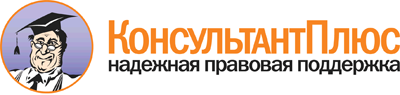 Федеральный закон от 30.03.1999 N 52-ФЗ
(ред. от 25.11.2013)
"О санитарно-эпидемиологическом благополучии населения"Документ предоставлен КонсультантПлюс

www.consultant.ru

Дата сохранения: 29.01.2014